ПОЛОЖЕНИЕО функционировании логопедического  пункта ГБОУ Лицей № 1561Москва - 2014 г.1. Общие положения		1.1. Положение о логопедическом пункте ГБОУ лицей № 1561 создано  на основании решения Педагогического совета от «_____»_______2014 г. №____ и приказа  директора  «Об утверждении положения о логопедическом пункте ГБОУ лицей № 1561» от «____»_______ 2014 г. №______		1. 2.	Настоящее положение разработано для дошкольных и школьных отделений ГБОУ  Лицей № 1561 (далее Образовательная организация) в соответствии со следующими нормативными и правовыми актами: Федеральным законом  от 29.12.2012 № 273-ФЗ «Об образовании в      Российской Федерации»;Порядком организации и осуществления образовательной деятельности по основным общеобразовательным программам – образовательным программам дошкольного образования, утвержденным приказом Министерства образования и науки РФ от 30.08.2013 № 1014;Инструктивным письмом Министерства образования Российской Федерации от 14.12.2000г. № 2 «Об организации работы логопедического пункта общеобразовательного учреждения»;Санитарно-эпидемиологическими правилами и нормативами СанПиН 2.4.1.3049-13 «Санитарно-эпидемиологические требования к устройству, содержанию и организации режима работы дошкольных образовательных организаций»;Уставом Образовательной организации.1.3. Положение принимается Педагогическим советом Образовательной организации и утверждается приказом руководителя Образовательной организации. Изменения и дополнения в настоящее Положение вносятся Педагогическим советом  и утверждаются приказом руководителя Образовательной организации.1.4. Настоящее положение регулирует деятельность логопедического пункта в Образовательной организации.1.5. Срок данного Положения не ограничен. Данное Положение действует до принятия нового.2. Основные задачи логопедического пункта.2.1. Основными задачами логопедического пункта (далее Логопункт) Образовательной организации являются:своевременное выявление нарушений развития устной и письменной речи воспитанников/учащихся;определение их уровня и характера;устранение этих нарушений;распространение специальных знаний по логопедии среди педагогических работников, родителей (законных представителей).3. Комплектование логопедического пункта ГБОУ лицей № 1561           3.1. Комплектование Логопункта осуществляется по разновозрастному принципу из числа воспитанников/обучающихся с нарушениями речи, посещающих образовательную организацию.            3.2.  В Логопункт зачисляются воспитанники/обучающиеся образовательной организации, имеющие нарушения в развитии устной речи: общее недоразвитие речи (далее – ОНР), фонетико-фонематическое недоразвитие речи (далее – ФФНР), дислалию различной этиологии (далее - дислалия), нарушение произношения отдельных звуков (далее - НПОЗ).           3.3. Не подлежат приёму в Логопункт дети с тяжёлыми, стойкими нарушениями речи, имеющими логопедическое заключение ОНР —I, II уровней; осложнённого ОНР — III уровня; системным недоразвитием речи; нарушениями в интеллектуальной сфере.           3.4. Если ребенок, в возрасте от 3 до 9 лет, имеет такие сложные нарушения речи, учитель-логопед дает рекомендации родителям (законным представителям) о необходимости проведения комплексного обследования специалистами территориальной ПМПК с целью решения вопроса о его переводе в специализированное учреждение, в котором функционируют логопедические группы, для достижения максимального эффекта в работе по коррекции речевых нарушений.       3.5. Зачисление в Логопункт Образовательной организации воспитанников/учащихся, имеющих нарушения в развитии устной и письменной  речи, осуществляется на основе обследования речи воспитанников/учащихся. Обследование речи воспитанников/учащихся проводится учителем-логопедом Образовательной организации в течение всего учебного года. Все дети с выявленными недостатками в развитии устной и письменной  речи регистрируются в журнале обследования речи детей, нуждающихся в логопедической помощи.         3.6. Основанием для зачисления в Логопункт воспитанников/учащихся, зарегистрированных в журнале обследования речи воспитанников/учащихся Образовательной организации, нуждающихся в логопедической помощи является письменное согласие  родителя (законного представителя) (приложение 1).         3.7. На основании письменного согласия родителя (законного представителя), решения постоянно действующей психолого-медико-педагогической комиссии Образовательной организации, в соответствии со списком воспитанников/учащихся Образовательной организации, нуждающихся в логопедической помощи, в срок до 15 сентября, директором Образовательной организации и руководителем службы СПС утверждается список зачисленных в Логопункт на текущий учебный год.       3.8. Предельная наполняемость Логопункта составляет не более 25 воспитанников/учащихся в течение учебного года и устанавливается в зависимости от категорий детей, имеющих нарушения в развитии устной речи.          3.9. Дисциплина в Логопункте поддерживается на основе уважения человеческого достоинства обучающихся, педагогов. Применение методов физического и психологического насилия по отношению к воспитанникам/учащимся не допускается.4. Организация деятельности логопедического пункта в Дошкольном отделении
            4.1. На каждого воспитанника, зачисленного в Логопункт, учитель-логопед заполняет речевую карту в соответствии с диагнозами. 4.2.  Содержание коррекционной работы строится в соответствии с педагогическими технологиями, обеспечивающими коррекцию и компенсацию отклонений в речевом развитии детей, учитывающими возрастные и психофизиологические особенности детей дошкольного возраста. 4.3. Содержание коррекционной работы определяется индивидуальными планами работы на каждого зачисленного в Логопункт воспитанника. В планах отражаются индивидуально ориентированные коррекционные мероприятия, обеспечивающие удовлетворение особых образовательных потребностей детей, имеющих нарушения в развитии устной речи, их интеграцию в Образовательную организацию.4.4. Основными формами коррекционной работы с детьми, зачисленными в Логопункт, являются индивидуальные и подгрупповые занятия. Для проведения подгрупповых занятий формируются подгруппы детей. Предельная наполняемость подгруппы детей устанавливается в зависимости от характера нарушения развития устной речи, возраста воспитанников и составляет от 3-х до 6-ти детей. 4.5. Продолжительность занятий определяется: для детей четвертого, пятого года жизни (младшего дошкольного возраста): индивидуальных 15-20 минут, подгрупповых 20-25 минут; для детей шестого, седьмого года жизни (старшего дошкольного возраста): индивидуальных 20-25 минут, подгрупповых 25-30 минут.4.6. Периодичность проведения индивидуальных и подгрупповых занятий определяются тяжестью речевых нарушений у воспитанников и составляет:5         4.7. Коррекционная работа в Логопункте проводится с учетом режима работы Общеобразовательной организации, во время любой деятельности детей: игровой, коммуникативной, трудовой, познавательно-исследовательской, продуктивной, музыкально-художественной, чтения. Максимально допустимый объем недельной образовательной нагрузки, включая коррекционную работу не должен превышать:для детей четвертого, пятого года жизни 2 часа 45 мин. и 4 часа соответственно;для детей шестого, седьмого года жизни 6 часов 15 мин. и 8 часов 30 мин. соответственно.  4.8. Ответственность за обязательное посещение воспитанниками занятий несут родители, учитель-логопед, воспитатель и руководитель дошкольного отделения. 5. Организация деятельности логопедического пункта в школьном отделении  5.1. Логопедический пункт осуществляет деятельность по коррекционно-развивающему обучению и воспитанию учащихся. Коррекционно-образовательный процесс осуществляется с учетом:-  возраста и психофизиологических особенностей обучающихся;-  вида речевого нарушения, степени его выраженности;- режима работы Общеобразовательной организации.  5.2. Наполняемость Логопункта составляет 25 человек.  5.3. Обучение в Логопункте осуществляется на русском языке.   5.4. В Логопункт зачисляются  учащиеся начальных классов, обучающиеся на русском языке и имеющие различные нарушения в развитии устной и письменной речи первичного характера, препятствующие успешному усвоению программного материала: нарушения звукопроизношения (дислалия, дизартрия), нарушения письменной речи (дисграфия, дислексия), общее недоразвитие речи (далее по тексту – ОНР), нерезко выраженное общее недоразвитие речи (далее по тексту - НОНР).5.5. Выявление учащихся для набора на занятия Логопедического  пункта проводится учителем-логопедом с 1 по 15 сентября и с 15 по 30 мая. 5.6. Учащиеся могут прекратить обучение в Логопункте в следующих случаях:- по заявлению родителей (законных представителей) с указанием причины  выбытия;- по завершению начального образования.5.7.  Приём обучающихся на логопедические занятия может производиться в течение учебного года по мере освобождения мест. Комплектование групп производится решением  ПМПк Образовательной организации. Выпуск учащихся так же может производиться в течение всего учебного года, по мере устранения у них дефектов речи. Сроки коррекционного обучения определяются учителем-логопедом и зависят от сложности речевого нарушения в соответствии с классификацией речевых нарушений. 5.8. Расписание работы Логопункта составляется учителем-логопедом, исходя из режима Общеобразовательной организации, и индивидуальных возможностей обучающихся  и утверждается  руководителем Образовательного учреждения. Занятия с детьми на Логопункте проводятся ежедневно, как в часы, свободные от занятий в режиме дня, так и во время их проведения, но по согласованию с администрацией Образовательного учреждения.5.9. Основной формой организации учебно-коррекционной работы являются групповые фронтальные занятия: 35-45 минут (с обучающимися 1-х классов), 45 минут (с обучающимися 2-4-х классов). В связи с разной степенью выраженности речевого дефекта предусматриваются подгрупповые и индивидуальные занятия по 20-25 минут. Между групповыми занятиями допускаются перерывы в 10-15 минут, между индивидуальными и подгрупповыми занятиями – 5 -10 минут.5.10. Для логопедических занятий комплектуются следующие группы обучающихся:- с общим недоразвитием речи (далее по тексту - ОНР);- с нерезко выраженным общим недоразвитием речи (далее по тексту - НОНР);- с фонетико-фонематическими нарушениями речи (далее по тексту - ФФНР);- с фонетическими нарушениями речи (далее по тексту - ФНР);- с нарушением письма и чтения.Наполняемость коррекционных групп при проведении фронтальных занятий 3 - 6 человек, в зависимости от характера речевых нарушений обучающихся.5.11. В группы подбираются  обучающиеся с однородными нарушениями речи. Допускается комплектование групп обучающихся из разных классов.5.12. Логопедические занятия с каждой группой проводятся 2-3 раза в неделю. Их периодичность  определяется тяжестью речевого нарушения, индивидуальными возможностями обучающихся.5.13. Основные направления коррекционно-образовательной деятельности Логопункта определяются учителем-логопедом на основании диагностики речевых нарушений обучающихся: - работа по воспитанию речевого дыхания и развития просодических компонентов речи;- работа над развитием общей и мелкой моторики;- развитие и совершенствование психических функций;- развитие и коррекция артикуляторной моторики;- коррекция звукопроизношения; - работа над развитием лексико-грамматического строя речи;- работа над развитием самостоятельной речи учащихся;- формирование и развитие навыков языкового анализа и синтеза;- формирование и развитие навыков морфемного анализа и синтеза;-формирование и развитие навыков дифференциации букв, соответствующих    акустически близким  звукам;   -формирование и развитие навыков дифференциации    оптически/кинестетически сходных букв. 5.14. Детям, обучающимся в специальных (ККО) классах  Общеобразовательной организации, логопедическая помощь оказывается на основании соответствующих Постановлений Правительства Российской Федерации и Министерства образования и науки.6. Участники коррекционно-образовательного процесса
              6.1. Участниками    коррекционно-образовательного    процесса     на   Логопункте    являются ребенок,  родители   (законные   представители),   учитель-логопед, педагог-психолог.
              6.2. Учитель-логопед взаимодействует с воспитателями, педагогами Образовательной организации, учителями-логопедами других ГБОУ города, округа, района, специалистами  территориальной ПМПК и врачами детской поликлиники.
              6.3. Учителем-логопедом   назначаются   лица   с   высшим   педагогическим   или дефектологическим образованием, владеющие методами нейропсихологического обследования детей с нарушениями речи и других   высших психических функций, индивидуального и подгруппового   восстановительного обучения, теоретическими и практическими знаниями в области логопедии, предусмотренными программой подготовки в соответствии с   требованиями квалификационной характеристики.                6.4. Для фиксирования коррекционно-образовательного процесса учитель-логопед Дошкольного отделения ведет на Логопункте следующую документацию:утвержденный список детей, зачисленных в Логопункт (приложение 2);перспективный  план работы учителя-логопеда (на год) (приложение 3);расписание индивидуальных и подгрупповых занятий, с воспитанниками, зачисленными в Логопункт;речевые карты на каждого воспитанника, зачисленного в Логопункт (приложение 4);тетрадь индивидуальных занятий с каждым воспитанником, зачисленным в Логопункт;материалы мониторинга усвоения содержания образовательной области «Коммуникация» образовательной программы дошкольного образования, коррекционной работы с воспитанниками группы, зачисленными в Логопункт; планы индивидуальной работы с детьми;тематический план логопедических фронтальных занятий;паспорт логопедического кабинета (приложение 5);журнал движения воспитанников, зачисленных в Логопункт (приложение 6);журнал учета посещаемости индивидуальных и подгрупповых занятий, с воспитанниками, зачисленными в Логопункт (приложение 7);журнал обследования речи воспитанников Образовательной организации (приложение 8);календарный план работы (приложение 9);циклограмма рабочего времени учителя-логопеда (приложение 10);план по самообразованию;журнал учета проводимых консультаций (приложение 11);отчет о результативности коррекционной работы (приложение 12).6.5. Для фиксирования коррекционно-образовательного процесса учитель-логопед Школьного отделения ведет на Логопункте следующую документацию:график работы учителя-логопеда;расписание логопедических занятий (циклограмма);годовой отчет (приложение 13);журнал обследования речи учащихся (приложение 14); журнал учета посещаемости логопедических занятий учащимися (приложение 15);список учащихся, записанных на коррекционно-логопедические занятия;речевая карта (приложение 16);годовой план консультативно – методической работы; рабочая программа в соответствии с требованиями ФГОС;календарно-тематическое планирование (КТП) для работы с каждой группой учащихся;паспорт логопедического кабинета;рабочие тетради учащихся.7. Управление логопедическим пунктом ГБОУ
              7.1. Непосредственное руководство работой Логопункта осуществляется директором ГБОУ Лицей № 1561, в ведении которого находится Логопункт.              7.2. Контроль над работой Логопункта осуществляется руководителем службы СПС ГБОУ Лицей № 1561. 8. Материально-техническая база и финансовое обеспечение 
работы логопедического пункта
               8.1. Для   Логопункта   в  Образовательной организации   выделяется   кабинет,   отвечающий   требованиям СаНПиНа.
               8.2. На   администрацию   Образовательной организации     возлагается   ответственность   за   оборудование  логопункта, его санитарное состояние и ремонт.Приложение 1Согласие родителей (законных представителей) на логопедическую помощьУважаемые родители!	В ________ учебном году на базе ГБОУ лицея  № 1561 (СП №____) предоставлена возможность получить бесплатную помощь учителя-логопеда. Логопедическая помощь включает в себя: логопедическое обследование, при необходимости групповые/подгрупповые или индивидуальные занятия с ребенком (1-4 классы), консультирование родителей и учителей по вопросам обучения детей.Учитель-логопед:предоставляет информацию о результатах логопедического обследования ребенка при обращении родителей (законных представителей);не разглашает информацию, полученную в процессе индивидуальной беседы с ребенком и его родителями;разрабатывает рекомендации педагогам школы для осуществления индивидуальной работы;по запросу родителей (законных представителей) предоставляет информацию о ребенке при оформлении на психолого – медико  – педагогическую комиссию (ПМПК).Настоящее согласие дано мной «  »________ 20__г.  и действует на время пребывания моего ребенка в ОУ. Я оставляю за собой право отозвать свое согласие посредством составления соответствующего письменного документа. Ваш логопед: ____________________Приложение 2Список детей, зачисленных на занятия логопедического пунктаПриложение 3Годовой план(скан («фотография») должностных обязанностей учителя-логопеда, утвержденная директором комплекса)
Разделы:
1. Диагностика (скрининг-диагностика, углубленная диагностика, анализ результатов, оформление речевых карт);
2. Коррекционная работа (непосредственно образовательная деятельность (фронтальная), кратность ее проведения, согласно программе); индивидуальная образовательная деятельность (по графику);
3. Консультативная работа (с педагогами: консультативный час с воспитателями/учителями, консультирование смежных специалистов; с родителями: индивидуальные консультации (еженедельно с … до …), участие в родительских собраниях (…….);
4. Организационно-методическая деятельность (семинары, открытые показы (во взаимосвязи с годовым  планом ОУ, с указанием темы, сроков, категории участников);
5. Оснащение логопедического кабинета (конкретный перечень работ, 2-3 напр.)	Приложение 4Форма № 2Утверждено Департаментомобразования г. Москвы«27» июля .Образовательное учреждение_______________________________________________РЕЧЕВАЯ КАРТАДата заполнения «___» __________201__г.Фамилия, имя ребенка ______________________________________ Возраст ________________Родители  (законные представители) __________________________________________________1. Общие представления ребенка об окружающем мире  ______________________________2. Речеязыковая  компетенция2.1. Уровень сформированности лексиконаОбъем словаря  ____________________________________________________________________Системная организация словаря (ассоциативные связи) ___________________________________2.2. Уровень сформированности грамматической компетенцииСловоизменительные навыки и умения _________________________________________________Словообразовательная деятельность  ___________________________________________________Синтаксические навыки и умения  _____________________________________________________2.3. Понимание и самостоятельное продуцирование/репродуцирование текста повествовательного характера в соответствии с предложенным сюжетом (рассказ/пересказ)Понимание текста ___________________________________________________________________Продуцирование текста ______________________________________________________________Репродуцирование текста  ____________________________________________________________2.4. Уровень сформированности фонетико-фонологической компетенции ___________________Состояние фонематического слуха ___________________________________________________Сформированность навыков звукового анализа и синтеза  _________________________________Слоговая структура слова ____________________________________________________________Звукопроизношение _________________________________________________________________1 – изолированно; 2 – в словах; 3 – в спонтанной речи3. Состояние артикуляционного аппарата3.1. Строение артикуляционного аппарата  ______________________________________________3.2. Двигательные функции артикуляционного аппарата  __________________________________3.3. Речевое дыхание и голосообразование ______________________________________________4. Просодическое оформление речи5. Двигательное развитие5.1. Развитие основных двигательных навыков и координаторной сферы  ____________________5.2. Сформированность целенаправленных движений (праксис) ____________________________6. Психологическая база речи6.1. Вербальная память  ______________________________________________________________6.2. Речевое внимание  _______________________________________________________________6.3. Мышление (вербальный и невербальный интеллект) __________________________________7. Дополнительная информация7.1. Особенности раннего речевого развития  ____________________________________________7.2. Особенности речевой среды, в которой воспитывается ребенок _________________________7.3. Особенности речевого поведения  __________________________________________________7.4. Неврологический статус и состояние сенсорно-перцептивных органов и систем (зрение, слух, осязание и др.)  _______________________________________________________________7.5. Сведения о настоящих и перенесенных заболеваниях  _________________________________ЛОГОПЕДИЧЕСКОЕ ЗАКЛЮЧЕНИЕ  _________________________________________________РЕКОМЕНДАЦИИ ________________________________________________________________Логопед ____Приложение 5Паспорт логопедического кабинетаФункции логопедического кабинетаСоздание коррекционно-развивающей среды и благоприятного психологического климата для обеспечения помощи детям по исправлению или ослаблению имеющихся нарушений.Проведение обследования учащихся с целью выявления детей, имеющих речевые нарушения, и разработки индивидуальной программы речевого развития.Проведение групповых и индивидуальных логопедических занятий.Осуществление консультативной и просветительской деятельности среди педагогов и родителей.Зоны логопедического кабинетаЗона индивидуальной работы.Предназначена для проведения индивидуальных логопедических занятий. Оборудование: стулья, настенное  зеркало для индивидуальной работы над звукопроизношением.Зона групповой работы.Предназначена для проведения групповых занятий с воспитанниками/учащимися.Оборудование: столы/парты, стулья ученические, классная доска, индивидуальные зеркала.Зона учебно-методического и учебно-дидактического материала.Предназначена для размещения учебно-методической литературы, наглядно-иллюстративного материала, игр. Оборудование: шкаф для пособий.Рабочее место учителя-логопеда.Предназначено для организации работы педагога.Оборудование: письменный стол, стул, компьютер.1.Опись оборудования кабинета2. Учебно-методическое и учебно-дидактическое обеспечение*Примечание: перечень учебно-методического и учебно-дидактического обеспечения представлен в УМК логопедического кабинета.3. Мультимедийное программное обеспечение4. Техника безопасности и охрана труда в кабинетеУчитель – логопед 	Приложение 6Журнал движения детей. (Журнал учета движения детей логопункта ГБОУ….. СП ДО ……)Приложение 7Журнал учета посещаемости. (Журнал учета пребывания детей на логопедических занятиях)  Месяц.____________________Приложение 8Журнал обследования речи детей. (Журнал учета состояния речи детей ГБОУ….. СП ДО ……)Результаты диагностики речевого развития детей группы № ____(_________________)  ______ - ______ уч. г. Приложение 9Календарный план работы Группа _______________________	Приложение 10Циклограмма                                                                                                                                                         Учитель-логопед:___________________Приложение 11Журнал учета проводимых консультацийПриложение 12Отчет о работе учителя-логопеда I. Организационное, диагностическое и коррекционно-развивающее направления  (текст)II. Консультативное направление (текст)III. Методическая работа (текст)IV. Документация (текст)	                                            Учитель-логопед   
                                              Дата ______________________Приложение 13Приложение 14Приложение 15Электронный журнал посещаемости в коррекционно-развивающей деятельности учителя-логопедаДавно уже очевиден тот факт, что в текущее время поголовной модернизации и IT-прогресса электронные версии гораздо актуальнее и удобнее любого бумажного аналога. В первую очередь, это касается документооборота.
Федеральный государственный образовательный стандарт начального общего образования предъявляет следующие требования к информационной среде образовательного учреждения: «Информационно-образовательная среда образовательного учреждения должна обеспечивать возможность осуществлять в электронной (цифровой) форме следующие виды деятельности:• планирование образовательного процесса;
• размещение и сохранение материалов образовательного процесса;
• фиксацию хода образовательного процесса и результатов освоения».Электронный школьный журнал позволяет школе встать на современную ступень информационно-коммуникативных технологий, соответствовать всем ее требованиям.
Электронный журнал посещаемости логопедических занятий позволяет оптимизировать электронную систему документов в коррекционно-развивающей деятельности учителя-логопеда, сократить время на заполнение журнала, приложений, отразить индивидуальные достижения обучающихся, автоматизировать обработку и анализ полученных данных, организовать хранение журналов на протяжении многих лет.Неудобства традиционного журнала посещаемости логопедических занятий (бумажный носитель):• отсутствие возможности корректировать ошибки, исправления;
• неудобства в поиске групп, расписания;
• необходимость внесения корректировок в оформление страниц логопедического журнала ввиду несоответствия его современным требованиям к оформлению;
• длительность заполнения журнала;
• подсчет вручную пропусков обучающихся;
• необходимость организации хранения;
• затрудненность создания копий.Преимущества электронной формы журнала посещаемости логопедических занятий:• удобство при вводе информации; 
• возможность быстрой навигации;
• возможность коррекции данных;
• автоматизация процесса обработки данных;
• экономия времени; 
• интуитивно понятный интерфейс; 
• возможность использовать в журнале гиперссылки на индивидуальные электронные речевые карты, результаты обучения в виде электронных таблиц анализа дисграфических ошибок письменной речи;
• удобство хранения в электронном формате;
• создание копий журнала;
• возможность распечатки в форме, в точности соответствующей принятой форме бумажного журнала посещаемости.
В основе разработки электронного журнала лежала идея сохранения знакомого каждому учителю внешнего вида журнала, адаптированного под требования к оформлению журнала посещаемости логопедических занятий.
Для создания электронного журнала был использован табличный редактор Microsoft Excel. Возможности электронной таблицы позволяют легко реализовать необходимые задачи. Для создания таких таблиц не требуется специальных навыков программирования. Это позволяет учителю-логопеду самостоятельно подобрать и реализовать необходимую форму страниц электронного журнала.Электронный журнал должен обеспечить учителям-логопедам общеобразовательных учреждений следующие возможности:
• настройку структуры учебного года;
• учет проведенных занятий с возможностями занесения даты, темы, домашних заданий;
• корректировку списков обучающихся логопедических групп;
• регистрацию факта присутствия/отсутствия обучающегося на занятиях и анализ посещаемости обучающимися логопедических занятий.
• учет результатов выполнения коррекционно-развивающей программы и отклонений от ранее запланированного графика;
• возможность внесения исправлений в данные учета (темы уроков, домашние задания);
• удобство ведения мониторинга результатов коррекционно-развивающей деятельности (работа с приложением);
• распечатка необходимой информации из электронного журнала;
• отражение движения обучающихся и результативности логопедической работы на конец учебного года (кто выбыл, выпущен, оставлен, с каким речевым заключением);
• повышение надежности хранения информации и технологического развития учебного процесса.
Создание электронной формы логопедического журнала посещаемости формирует условия для реализации Федеральных государственных образовательных стандартов нового поколения (начального и основного общего образования) по созданию информационно-образовательной среды общеобразовательных учреждений в части:
• фиксации хода коррекционно-развивающего процесса и результатов освоения логопедической программы;
• возможности использования данных, формируемых в ходе коррекционно-развивающего процесса для решения задач управления логопедической деятельностью.
Электронный журнал посещаемости логопедических занятий должен помочь учителю-логопеду более качественно планировать свою профессиональную деятельность, вносить необходимые корректировки в планирование коррекционно-развивающей работы, более тщательно и с экономией времени за счет автоматизации процессов обработки данных анализировать информацию, а также осуществлять оценку динамики учебных достижений обучающихся.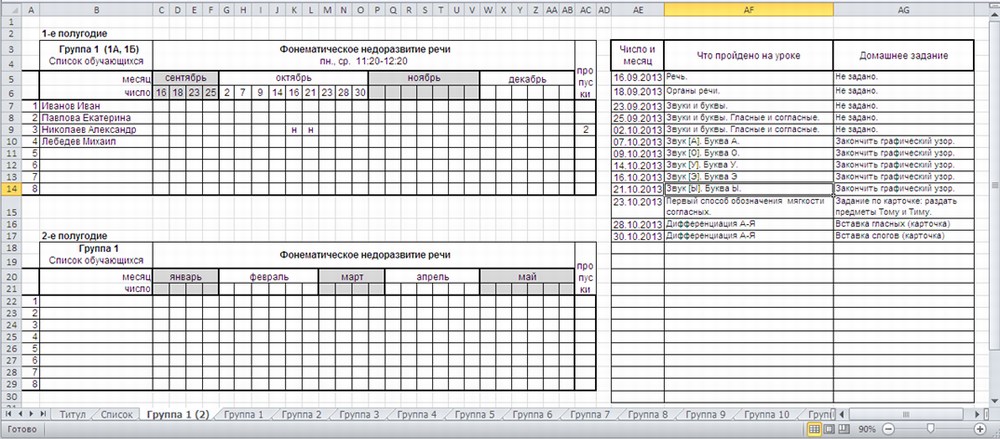 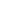 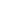 Приложение 16Логопедический кабинет  ГБОУ лицей № 1561                  Дата зачисления__________________Логопед ____________.                                                         Дата выпуска_____________________РЕЧЕВАЯ КАРТА УЧАЩЕГОСЯ                                                                                                                                                                                    Дата _____________Фамилия, Имя ___________________________________________________Возраст_________________ Класс ______ Школа ГБОУ лицей № 1561                  Звукопроизношение __________________________________________________________Повтор слов сложной звуко-слоговой структуры, скороговорки ______________________Фонематические процессы _____________________________________________________Анализ:  выдел.зв.на фоне сл. ______ опред.колич.зв вслове _________  опред.места зв.в сл. __________Синтез ___________________________  Представления ______________________________Дифференциация: ______________________________________________________________Постановка  ударения ______________________  Деление слов на слоги _______________Словарный запас ______________________( в пределах обихода, шире, беден, ограничен )Обобщающее сл. _______________ Действие предм. ________________ Определение _______________Синонимы ________________ Антонимы _________________ Многозначн.сл.(перенос.зн.)___________________________________________________Родственные слова __________________________________________________________Грамматический строй речи __________________________________________________Словообразование ____________________________  Словоизменение __________________Морфологический анализ слов __________________________________________________Морфемный анализ слов _______________________________________________________ЧТЕНИЕ ____________________________________________________________________                             ( медленное, быстрое, плавное, угадывающее, монотонное, выразительное) Техника чтения:Ошибки:Понимание _______________  Пересказ _____________________ПИСЬМО (сформировано/несформировано)____________________________________________________Темп _________________________  Почерк ________________________________________Нарушение структуры слова:__________________________________________Нарушение структуры предложения:______________________________________СПЕЦИФИЧЕСКИЕ ОШИБКИ:                                                ОРФОГРАФИЧЕСКИЕ ОШИБКИ:Пропуск букв, перестановки, недописки _______         ЧА-ЩА ____ ЧУ-ЩУ ___ ЖИ-ШИ___ ЧК-ЧН__Слитное напис.слов, предлогов ______________          Заглавн. б.____  Безуд.гл.______ Соед.гл. О-Е____Акустические замены ______________________         Парные согл.___ Удвоен.согл.___Непроизн.согл.___Аграмматизмы ___________________________         Ь- обозн.мягк.____ Раздел.Ь _____ Раздел.Ъ ______Оптические замены _______________________         Ь на конце сущ. ______ Ь на конце глаг. __________ЛОГОПЕДИЧЕСКОЕ ЗАКЛЮЧЕНИЕ: ______________________________________________________________________________________________________________________________________________________________________________________________________________________________________                                                                                                                                    Логопед  _______________________   РЕЗУЛЬТАТЫ ЛОГОПЕДИЧЕСКОЙ РАБОТЫ: ______________________________________________Речевое нарушениеКоличество занятий в неделю (не менее)Количество занятий в неделю (не менее)Предельная наполняемость подгрупп детейиндивидуальныхподгрупповыхОНР32 – 33 – 4ФФНР 2 – 31 – 24 – 6Дислалия,  НПОЗ1 – 21 – 24 – 6№Фамилия родителей (законных представителей)Группа/классПодпись12330№Фамилия, имяСПГруппа/КлассЗаключение логопедаПротокол ПМПк(№, дата)сс’зз’цшжчщлл’рр’нн’мм’j123тт’дд’кк’гг’хх’вв’фф’аоуыэи123№п/пНаименование имуществаКоличество1Набор корпусной мебели:стол учительскийстол ученическийстульяшкаф для пособийтумбочка149212Доска классная13Светильник 14Зеркало Зеркало индивидуальное115Ноутбук  1№ п/пНаименование1Учебно - методическая литература2Словари3Журналы4Дидактические материалы5Карточки6Схемы7Настольные игры, игрушки8Кассы букв (индивидуальные)№ п/пКлассКомпьютерные программы11-4Презентации к логопедическим занятиям №п/пНаименование имуществаНаличие 1Схема эвакуации из кабинета 12Инструкция по охране труда для логопеда1№Ф.И. ребенкаДата рожденияДатаобследованЗаключениеПринятые мерыПринятые мерыПринятые мерыПричинаОкончатзаключение№Ф.И. ребенкаДата рожденияДатаобследованЗаключениеПоставлен на очередьЗачислен на занятияОтчислен с занятийПричинаОкончатзаключение№Ф.И. ребенка1234567891011121314151617181920212223242526272829303112№Фамилия, имяЗвукопроизношениеЗвукопроизношениеЗвукопроизношениеЗвукопроизношениеЗвукопроизношениеЗвукопроизношениеЗвукопроизношениеЗвукопроизношениеЗвукопроизношениеЗвукопроизношениеЗвукопроизношениеЗвукопроизношениеЗвукопроизношениеЗвукопроизношениеАртик. моторикаФонемат. слухСлоговая стр. сл.Грамматический стройСловарьСвязная речьЗаключение№Фамилия, имяСвистящиеСвистящиеСвистящиеСвистящиеСвистящиеШипящиеШипящиеШипящиеШипящиеСонорныеСонорныеСонорныеСонорныеДр зв..Артик. моторикаФонемат. слухСлоговая стр. сл.Грамматический стройСловарьСвязная речьЗаключение№Фамилия, имясc’зз’цшжщчлл‘рр‘Др зв..Артик. моторикаФонемат. слухСлоговая стр. сл.Грамматический стройСловарьСвязная речьЗаключение1.2.3.                               Дата Ф.И. ребенкаПонедельник_______________Вторник_______________Среда_______________Четверг_______________Пятница_______________Содержание занятия (с пометкой цели и результата)Дни неделиВремяработыДетиДетиКабинет         Педагоги    РодителиВсего часовДни неделиВремяработыФронтальнаякоррекционно-развивающая  деятельностьИндивидуальнаякоррекционно-развивающаядеятельностьКабинет         Педагоги    РодителиВсего часовВсего часовВсего часовДатаВремяФИОТема / повод консультацииПодписьГруппаКоличество детей, поступивших в группуКоличество детей, поступивших в группуКоличество детей, поступивших в группуКоличество детей, поступивших в группуКоличество детей, поступивших в группуВыпущеноВыпущеноВыпущеноРекомендовано направитьРекомендовано направитьРекомендовано направитьВыбыло по разным причинамВсегоЛогопедические заключенияЛогопедические заключенияЛогопедические заключенияЛогопедические заключенияВсегоС  чистой  речьюСо  значительными улучшениямиВ  массовую  школуВ логопедическую  группу для  продолжения  работыВ массовую школу с посещением логопункта  Выбыло по разным причинамВсегоОНР.Дизартрия.ОНР.Алалия.ОНРДругие заключенияЦифровой отчет
об оказании логопедической помощи детям в лицее № 1561
Учебный год _________________________  Учитель – логопед __________________Цифровой отчет
об оказании логопедической помощи детям в лицее № 1561
Учебный год _________________________  Учитель – логопед __________________Цифровой отчет
об оказании логопедической помощи детям в лицее № 1561
Учебный год _________________________  Учитель – логопед __________________Цифровой отчет
об оказании логопедической помощи детям в лицее № 1561
Учебный год _________________________  Учитель – логопед __________________Цифровой отчет
об оказании логопедической помощи детям в лицее № 1561
Учебный год _________________________  Учитель – логопед __________________Цифровой отчет
об оказании логопедической помощи детям в лицее № 1561
Учебный год _________________________  Учитель – логопед __________________Цифровой отчет
об оказании логопедической помощи детям в лицее № 1561
Учебный год _________________________  Учитель – логопед __________________Цифровой отчет
об оказании логопедической помощи детям в лицее № 1561
Учебный год _________________________  Учитель – логопед __________________Цифровой отчет
об оказании логопедической помощи детям в лицее № 1561
Учебный год _________________________  Учитель – логопед __________________Цифровой отчет
об оказании логопедической помощи детям в лицее № 1561
Учебный год _________________________  Учитель – логопед __________________Цифровой отчет
об оказании логопедической помощи детям в лицее № 1561
Учебный год _________________________  Учитель – логопед __________________Цифровой отчет
об оказании логопедической помощи детям в лицее № 1561
Учебный год _________________________  Учитель – логопед __________________Цифровой отчет
об оказании логопедической помощи детям в лицее № 1561
Учебный год _________________________  Учитель – логопед __________________Цифровой отчет
об оказании логопедической помощи детям в лицее № 1561
Учебный год _________________________  Учитель – логопед __________________Цифровой отчет
об оказании логопедической помощи детям в лицее № 1561
Учебный год _________________________  Учитель – логопед __________________Цифровой отчет
об оказании логопедической помощи детям в лицее № 1561
Учебный год _________________________  Учитель – логопед __________________Цифровой отчет
об оказании логопедической помощи детям в лицее № 1561
Учебный год _________________________  Учитель – логопед __________________Цифровой отчет
об оказании логопедической помощи детям в лицее № 1561
Учебный год _________________________  Учитель – логопед __________________Цифровой отчет
об оказании логопедической помощи детям в лицее № 1561
Учебный год _________________________  Учитель – логопед __________________Цифровой отчет
об оказании логопедической помощи детям в лицее № 1561
Учебный год _________________________  Учитель – логопед __________________Цифровой отчет
об оказании логопедической помощи детям в лицее № 1561
Учебный год _________________________  Учитель – логопед __________________Цифровой отчет
об оказании логопедической помощи детям в лицее № 1561
Учебный год _________________________  Учитель – логопед __________________Цифровой отчет
об оказании логопедической помощи детям в лицее № 1561
Учебный год _________________________  Учитель – логопед __________________Цифровой отчет
об оказании логопедической помощи детям в лицее № 1561
Учебный год _________________________  Учитель – логопед __________________КлассыНарушения устной речиНарушения устной речиНарушения устной речиНарушения устной речиНарушения письменной речиНарушения письменной речиКлассыНарушения устной речиНарушения устной речиНарушения устной речиНарушения устной речиНарушения письменной речиНарушения письменной речиКлассыОНРФФНФонетический дефектЗаиканиеНарушения чтения и письма, обусловленные ОНРНарушения чтения и письма, обусловленные ФФНКлассыОНРФФНФонетический дефектЗаиканиеНарушения чтения и письма, обусловленные ОНРНарушения чтения и письма, обусловленные ФФНВыявлено:1Выявлено:2-4Зачислено на логопункт1Зачислено на логопункт2-4Отчислено 1Отчислено 2-4Оставлено для продолжения занятий1Оставлено для продолжения занятий2-4Выбыло1Выбыло2-4Журнал обследования речи учащихсяЖурнал обследования речи учащихсяЖурнал обследования речи учащихсяЖурнал обследования речи учащихсяЖурнал обследования речи учащихсяЖурнал обследования речи учащихсяЖурнал обследования речи учащихсяЖурнал обследования речи учащихся№Фамилия, имяКласс, школаДата обследованияДомашний адрес, телефонПредварительное логопедическое заключениеПринятые мерыПримечание№Фамилия, имяКласс, школаДата обследованияДомашний адрес, телефонПредварительное логопедическое заключениеПринятые мерыПримечание№Фамилия, имяКласс, школаДата обследованияДомашний адрес, телефонПредварительное логопедическое заключениеПринятые мерыПримечаниеПозиции произношения звукаПроверяемые звукиПроверяемые звукиПроверяемые звукиПроверяемые звукиПроверяемые звукиПроверяемые звукиПроверяемые звукиПроверяемые звукиПроверяемые звукиПроверяемые звукиПозиции произношения звукас,сь з, зьцщжш чр, рьл, льдр.ИзолированноВ слогахВ словахВо фразахС - ЗС - ШШ - ЖЖ-ЗШ  - ЩЦ –СЦ -ТЬЧ –СЧ - ЦЛ-Рзвонкие - глухиетвердые      мягкиеПобуквенноеПослоговоесловесно-фразовое      УгадывающеезаменазаменапропускипропускинаращениенаращениеперестановкаперестановкабуквслоговбуквслоговбуквслоговбуквслоговзаменазаменапропускпропускнаращениенаращениеПерестановкаПерестановкаНедопи-сываниеНедопи-сываниеИск. словаСлит.нап. словРазрывсловабуквслогбуквслогбуквслогбуквслогбуквслогИск. словаСлит.нап. словРазрывслова         Пропуск словСлитное написание предложенийНеправильное определение конца предложения     АграмматизмыСписывание:                                                                                                  Слуховой диктант связного текста: